Открытый урок с участием действующих предпринимателей в рамках реализациирегионального проекта «Популяризация предпринимательства»Место проведения: г. ВолжскийДата проведения: 13.10.2020г.Время начала урока: 10.20В рамках реализации мероприятий, направленных на вовлечение молодежи в предпринимательскую деятельность, прошла встреча со студентами Государственного бюджетного профессионального образовательного учреждения «Волжский политехнический колледж» (Корпус №2). Студентам было рассказано о том, что в настоящее время многие хотят свободно распоряжаться деньгами, готовы их самостоятельно зарабатывать и тратить. И зачастую студенты зарабатывают деньги, в основном, в трудовом отряде, распространением газет, рекламных буклетов, либо подрабатывают официантами в летних кафе, автомойках и т.п. Но есть небольшая доля тех, кто уже готов предпринимать свои первые шаги в малом бизнесе и начинать свое дело. Ведь сейчас уже вполне очевидно, что экономика будущего напрямую зависит именно от нынешних молодых людей возрастом 14-17 лет, которые сейчас активно генерируют идеи и пробуют заниматься предпринимательской деятельностью. Создание благоприятных условий, стимулирующих молодёжь заниматься предпринимательской деятельностью, рассматривается в различных программах общегосударственного и регионального уровня. Так, например, в Волгограде на данный момент проходит обучение по программе: «Основы предпринимательской деятельности для молодежи в возрасте 14 -17 лет». Для того, чтобы принять участие необходимо зарегистрироваться на сайте www.opd34.ru. Организаторы мероприятия рассказали о мерах поддержки действующих и потенциальных предпринимателей, которые осуществляются на территории Волгоградской области через ГАУ ВО «Мой бизнес».В ходе открытого урока слушатели познакомились с личным опытом и примером успешного ведения собственного дела предпринимателя Ольга Андреевна Рыжкова, которая является директором ScotchHostel.Ольга рассказала, что идея создания именно такого бизнеса возникла из любви к путешествиям: «В своих путешествиях я останавливалась в хостелах и получила много очень приятных и много негативных впечатлений от проживания там.  Не для кого не секрет, что комфортные условия проживания в путешествиях стоят на первом месте. Не каждый турист может позволить себе снять квартиру или номер в отеле в центре города. А тем более, если бюджет ограничен, то хостел отличный вариант для путешественника».«В процессе развития своего бизнеса вы столкнётесь со множеством проблем и трудностей, нужно быть морального готовым к будущим неудачам – но сдаваться нельзя. Я всегда готова к поражениям, однако я никогда не позволю себе сдаться. Много раз у меня возникала мысль о том, чтобы все бросить, но затем я вспоминала о своей команде, о своих близких, которые всегда верят в меня, ведь мы с ними не просто одна команда, мы с ними уже семья. Я как глава этой семьи и понимаю, что не могу предать их веру в меня.»Ольга рассказала, что на начальных этапах развития предпринимателю приходится примерять на себя множество ролей в своей деятельности, узнавать много новой информации о ведении своего дела.В завершении открытого урока Рыжкова Ольга дала несколько напутствий молодым людям: не боятся трудностей, ставить цель и идти к ней; нести социальную ответственность за своих сотрудников и клиентов, развивать коммуникативные способности, выстраивать отношения с партнёрами, подчинёнными, клиентами.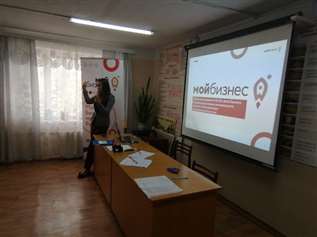 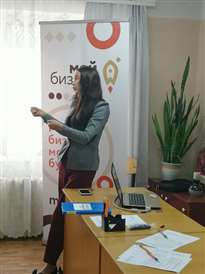 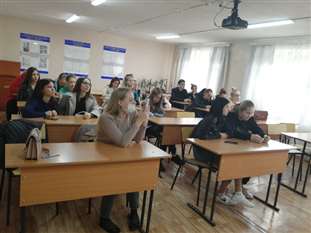 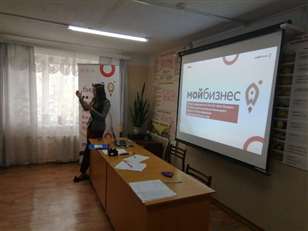 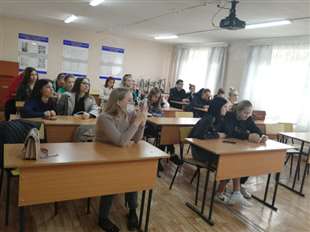 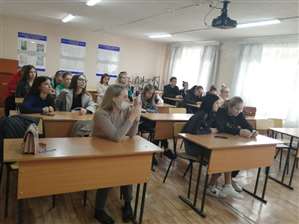 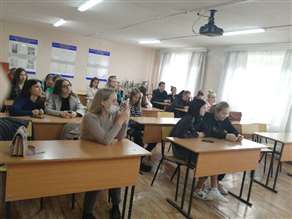 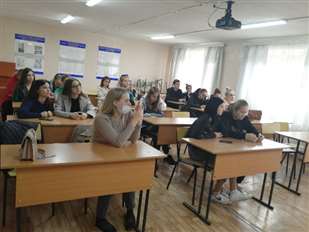 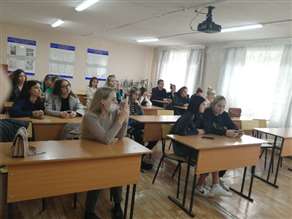 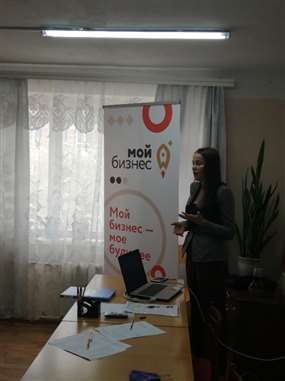 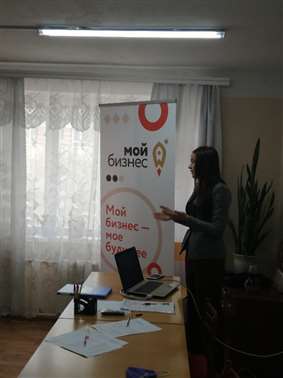 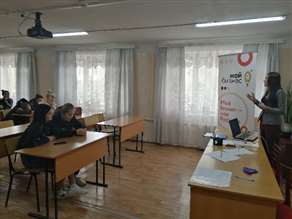 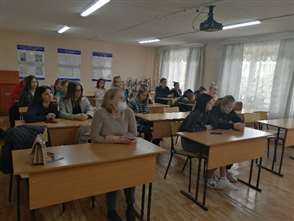 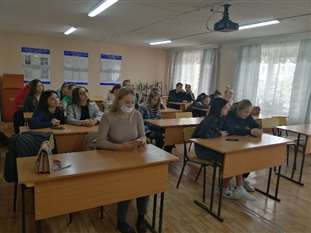 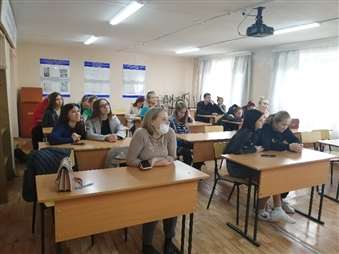 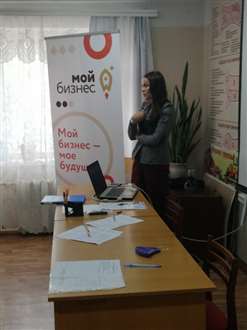 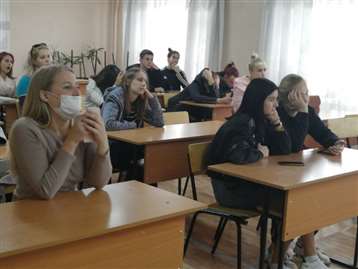 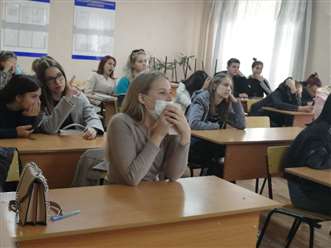 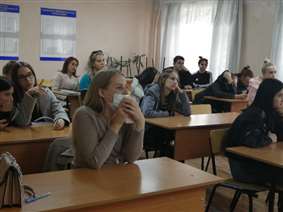 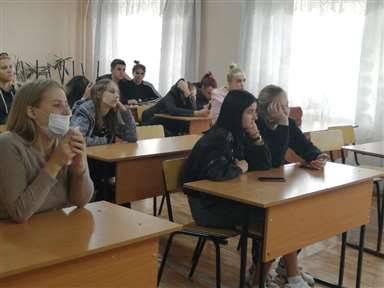 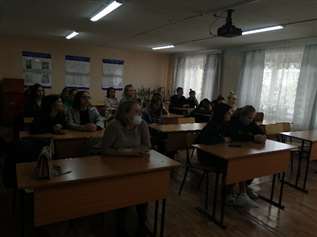 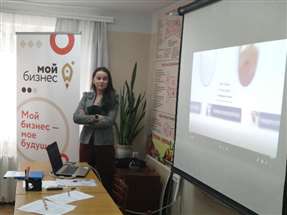 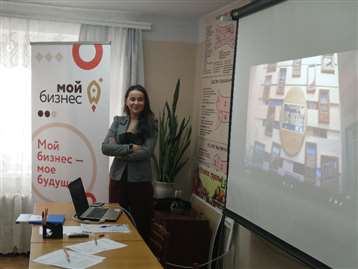 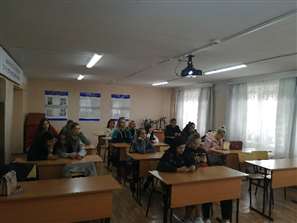 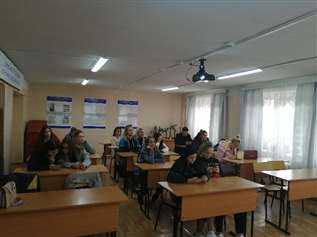 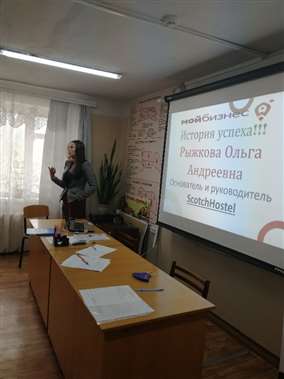 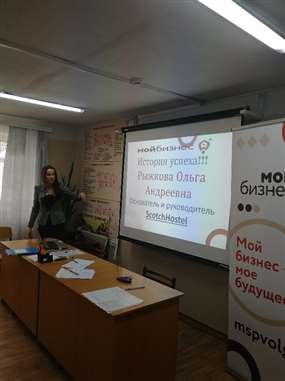 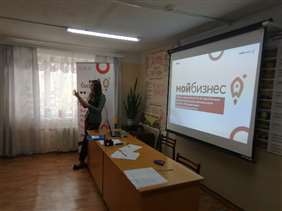 